КАРАР                                                                                                         РЕШЕНИЕ 26  август2019 й.                          № 311/50                         26 августа  2019г.О внесении изменений в решение Совета  сельского поселения Ижболдинский  сельсовет муниципального района Янаульский район Республики Башкортостан № 291/46 от 26.04.2019 года   «Об имущественной поддержке субъектов малого и среднего предпринимательства  при предоставлении муниципального имущества»   В соответствии с Федеральным законом от 6 октября 2003 года № 131-ФЗ «Об общих принципах организации местного самоуправления в Российской Федерации», в целях приведения нормативных правовых актов   в соответствие с   действующим федеральным и республиканским законодательством Совет   сельского поселения Ижболдинский сельсовет муниципального района Янаульский район Республики Башкортостан РЕШИЛ:   	1.  Пункт 11 Правил формирования, ведения и обязательного опубликования перечня муниципального имущества, свободного от прав третьих лиц (за исключением имущественных прав субъектов малого и среднего предпринимательства), предусмотренного частью 4 статьи 18 Федерального Закона «О развитии малого и среднего предпринимательства в Российской Федерации» изложить в новой редакции:- Перечень и внесенные в него изменения подлежат:а) обязательному опубликованию в средствах массовой информации, а также размещению в информационно-телекоммуникационной сети "Интернет" на официальном сайте Администрации  сельского поселения (в том числе в форме открытых данных) - в течение 3 рабочих дней со дня утверждения.2. Обнародовать настоящее решение  на информационном стенде Администрации сельского поселения ижболдинский сельсовет муниципального района Янаульский район Республики Башкортостан, по адресу: 452822, РБ, Янаульский район, с. Ижболдино, ул. Школьная, д.32 и разместить на  сайте  сельского поселения Ижболдинский сельсовет муниципального района Янаульский район Республики Башкортостан по адресуhttp://igboldino.ru.Глава  сельского поселения                                                 И.Т. СадритдиноваБашkортостан РеспубликаһыЯңayыл районы муниципальрайонының Ишбулдыауыл советыауыл биләмәһе советЫ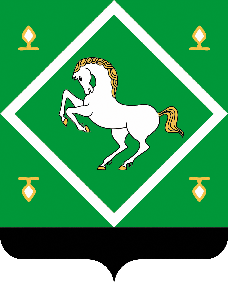 Совет сельского поселенияИжболдинский сельсоветмуниципального районаЯнаульский районРеспубликИ  БАшкортостан